OOC Executive Subcommittee Access Application Membership Year: 2020Dues: $40,000Details:Ability to send up to 2 representatives to all Executive Subcommittee meetings (excluding voting portion of the agenda subject to Staff and Officers’ discretion). Ability to send up to 2 representatives to all Executive Subcommittee GOM and HQ regulator meetings. No voting rights. Operators on with Executive Subcommittee Access Membership status will have preferential consideration if an Executive Subcommittee seat becomes available All representatives must abide by the OOC meeting protocol and conduct requirements, or risk losing their seat.Must be re-affirmed each year for this membership.Once your application has been received, it will be sent to the OOC Executive Subcommittee for vote. If majority vote is reached, you will be sent an invoice for the membership fee, minus what you have already paid for 2020 regular membership. Company Name: ______________________________________________________Main Representative:Name: ______________________________________________________________Email: ______________________________________________________________Phone: _____________________________________________________________Alternate Representative:Name: _____________________________________________________________ Email: _____________________________________________________________Phone: ____________________________________________________________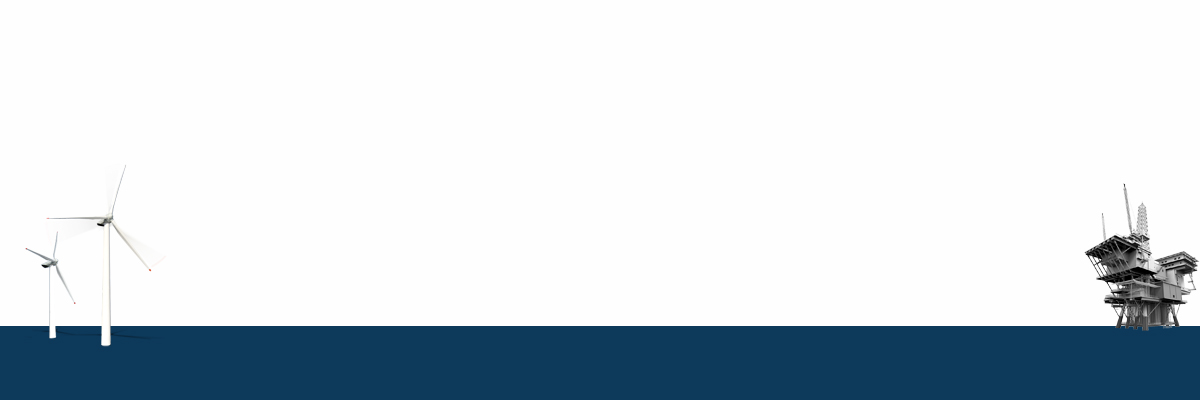 